January 30, 2023To All Interested Parties:The Town of Islip Community Development Agency will hold a public hearing to receive input on drafting the Town’s Fiscal Year 2023 Annual Plan and updating the 2020-2024 Consolidated Strategy and Plan Submission for Housing and Community Development Programs for the following four (4) HUD grant programs:  1) Community Development Block Grant;  2) Home Investment Partnership; 3) Emergency Solutions Grant and  4) Home Investment Partnership-American Rescue Plan (HOME-ARP).In addition, the CDA will make available for review its most recent Consolidated Annual Performance and Evaluation Report and Budget Amendments.  If you are hearing impaired or visually challenged and require special accommodations to attend this meeting, please call the Agency so that arrangements can be made to accommodate your needs.The first public hearing will be held on Tuesday, February 21, 2023 at 5:00 p.m. in the Town Hall Board Room at Islip Town Hall, 655 Main Street, Islip, New York.Public Service Proposals for CDBG funded projects will be accepted at this time and until 5:00 p.m. on Tuesday, March 28, 2023.The draft(s) of the Annual Plan will be presented at a second hearing on Tuesday, March 21, 2023,at 5:00 p.m. in the Town Board Room at Islip Town Hall followed by a 30-day comment period.  A draft of the HOME-ARP plan will be available for review at the first public hearing on Tuesday, February 21, 2023 at 5pm, followed by a 15-day comment period ending on March 7, 2023.Copies of the draft plan(s) will be made available on the Agency website: www.islipcda.org.For further information, call the CDA at 631-665-1185.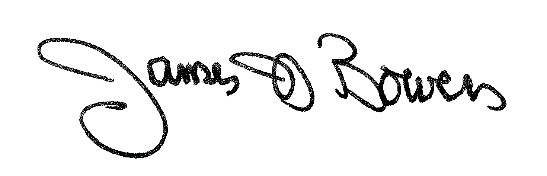 Yours Sincerely,James H. BowersExecutive Director